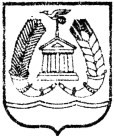 АДМИНИСТРАЦИЯ ГАТЧИНСКОГО МУНИЦИПАЛЬНОГО РАЙОНА ЛЕНИНГРАДСКОЙ ОБЛАСТИ ПОСТАНОВЛЕНИЕ От 03.05.2024								№ 2053Об утверждении Порядка предоставления из бюджета Гатчинского муниципального района Ленинградской области субсидии на возмещение недополученных доходов юридическим лицам (за исключением субсидий государственным (муниципальным) учреждениям), индивидуальным предпринимателям – транспортным организациям, осуществляющим перевозки школьников автобусными маршрутами на территории Гатчинского муниципального района В соответствии со статьями 78 и 78.1 Бюджетного кодекса Российской Федерации, постановлением Правительства Российской Федерации от 25.10.2023 № 1782 «Об утверждении общих требований к нормативным правовым актам, муниципальным правовым актам, регулирующим предоставление из бюджетов субъектов Российской Федерации, местных бюджетов субсидий, в том числе грантов в форме субсидий, юридическим лицам, индивидуальным предпринимателям, а также физическим лицам - производителям товаров, работ, услуг и проведение отборов получателей указанных субсидий, в том числе грантов в форме субсидий»,  руководствуясь Федеральным законом от 29.12.2012 № 273-ФЗ «Об образовании в Российской Федерации», Федеральным законом от 06.10.2003 № 131-ФЗ «Об общих принципах организации местного самоуправления в Российской Федерации»,  Уставом Гатчинского муниципального района, ПОСТАНОВЛЯЕТ:       Утвердить Порядок предоставления из бюджета Гатчинского муниципального района Ленинградской области субсидии на возмещение недополученных доходов юридическим лицам (за исключением субсидий государственным (муниципальным) учреждениям), индивидуальным предпринимателям – транспортным организациям, осуществляющим перевозки школьников автобусными маршрутами на территории Гатчинского муниципального района, согласно Приложению. Отбор получателей субсидий из бюджета Гатчинского муниципального района Ленинградской области на возмещение недополученных доходов юридическим лицам (за исключением субсидий государственным (муниципальным) учреждениям), индивидуальным предпринимателям – транспортным организациям, осуществляющим перевозки школьников автобусными маршрутами на территории Гатчинского муниципального района, осуществляется в порядке, определенном разделом 2 «Порядок проведения отбора Получателей Субсидий» приложения 1 (Порядок предоставления из бюджета Гатчинского муниципального района Ленинградской области субсидии на возмещение недополученных доходов юридическим лицам (за исключением субсидий государственным (муниципальным) учреждениям), индивидуальным предпринимателям – транспортным организациям, осуществляющим перевозки школьников автобусными маршрутами на территории Гатчинского муниципального района) к настоящему постановлению. Считать утратившими силу постановления администрации Гатчинского муниципального района от 25.08.2021 № 3060 «Об утверждении Порядка предоставления из бюджета Гатчинского муниципального района Ленинградской области субсидии юридическим лицам (за исключением субсидий государственным (муниципальным) учреждениям), индивидуальным предпринимателям, а также физическим лицам, осуществляющим перевозки автомобильным транспортом (кроме такси) обучающихся на территории Гатчинского муниципального района»; от 28.03.2022 № 1024 «О внесении изменений в постановление администрации Гатчинского муниципального района от 25.08.2021 № 3060 «Об утверждении Порядка предоставления из бюджета Гатчинского муниципального района Ленинградской области субсидии юридическим лицам (за исключением субсидий государственным (муниципальным) учреждениям), индивидуальным предпринимателям, а также физическим лицам, осуществляющим перевозки автомобильным транспортом (кроме такси) обучающихся на территории Гатчинского муниципального района»; от 15.06.2022 № 2238 «О внесении изменений в постановление администрации Гатчинского муниципального района от 25.08.2021 № 3060 «Об утверждении Порядка предоставления из бюджета Гатчинского муниципального района Ленинградской области субсидии юридическим лицам (за исключением субсидий государственным (муниципальным) учреждениям), индивидуальным предпринимателям, а также физическим лицам, осуществляющим перевозки автомобильным транспортом (кроме такси) обучающихся на территории Гатчинского муниципального района»; от 12.12.2022 № 5152 «О внесении изменений в постановление администрации Гатчинского муниципального района от 25.08.2021 № 3060 «Об утверждении Порядка предоставления из бюджета Гатчинского муниципального района Ленинградской области субсидии юридическим лицам (за исключением субсидий государственным (муниципальным) учреждениям), индивидуальным предпринимателям, а также физическим лицам, осуществляющим перевозки автомобильным транспортом (кроме такси) обучающихся на территории Гатчинского муниципального района» (в редакции постановления администрации Гатчинского муниципального района от 28.03.2022 № 1024). Настоящее постановление вступает в силу со дня официального опубликования в газете «Гатчинская правда» и подлежит размещению на официальном сайте Гатчинского муниципального района в сети «Интернет». Контроль исполнения настоящего постановления возложить на заместителя главы администрации Гатчинского муниципального района по развитию социальной сферы Иванова П.В. 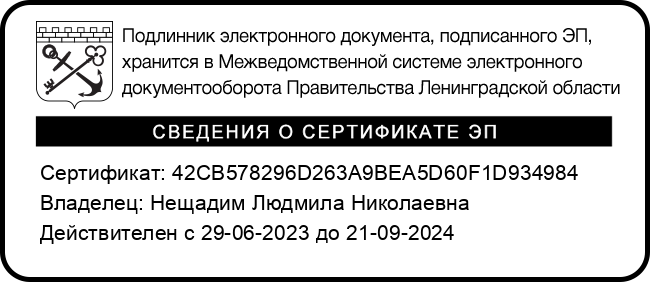 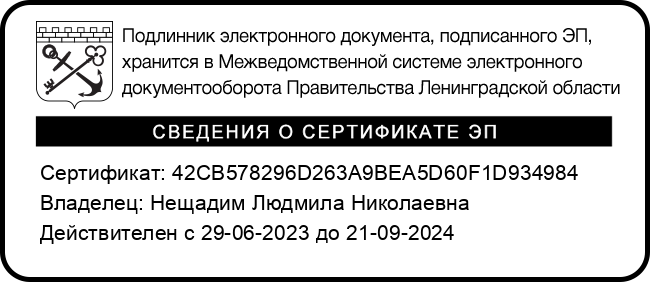 Глава администрации Гатчинского муниципального района Л.Н.Нещадим Приложение 1 к     постановлению    администрации  Гатчинского муниципального района 	  	 	 	 	 	03.05.2024 №  2053 Порядок предоставления из бюджета Гатчинского муниципального района Ленинградской области субсидии на возмещение недополученных доходов юридическим лицам (за исключением субсидий государственным (муниципальным) учреждениям), индивидуальным предпринимателям – транспортным организациям, осуществляющим перевозки школьников автобусными маршрутами на территории Гатчинского муниципального района 1. Общие положения 1.1. Настоящий Порядок предоставления из бюджета Гатчинского муниципального района Ленинградской области субсидии на возмещение недополученных доходов юридическим лицам (за исключением субсидий государственным (муниципальным) учреждениям), индивидуальным предпринимателям (далее - транспортные организации), осуществляющим перевозки школьников автобусными маршрутами на территории Гатчинского муниципального района устанавливает общие положения, цели, условия и порядок предоставления субсидии, критерии отбора для предоставления субсидий, а также порядок возврата субсидий в случае нарушения условий их предоставления (далее – Порядок и Субсидия соответственно).       Под транспортными организациями, которые имеют право на получение Субсидии, в настоящем Порядке понимаются юридические лица и индивидуальные предприниматели, осуществляющие в границах Гатчинского муниципального района перевозки обучающихся, за исключением юридических лиц и индивидуальных предпринимателей, у которых заключен договор с администрацией Гатчинского муниципального района на выполнение работ, связанных с осуществлением перевозок школьников, имеющих право на льготный (бесплатный) проезд без взимания платы за проезд, по параметрам маршрутов согласно Приложению  1 к настоящему Порядку (далее – Получатели Субсидий). 1.2. Целью предоставления Субсидии является возмещение недополученных доходов Получателям Субсидии на предоставление обучающимся общеобразовательных учреждений, подведомственных Комитету образования Гатчинского муниципального района Ленинградской области, льгот по пассажирским перевозкам автомобильным транспортом.                       1.3. Главным распорядителем бюджетных средств, до которого в соответствии с бюджетным законодательством Российской Федерации как до получателя бюджетных средств доведены в установленном порядке лимиты бюджетных обязательств на предоставление субсидий на соответствующий финансовый год и плановый период, является Комитет образования Гатчинского муниципального района Ленинградской области (далее – Уполномоченный орган).  1.4. Отбор получателей субсидий осуществляется на конкурентной основе способом запроса предложений.  1.5. Сведения о предоставлении субсидии подлежат размещению на едином портале бюджетной системы Российской Федерации в информационно-телекоммуникационной сети «Интернет» (в разделе единого портала) и на официальном сайте Комитета образования в сети «Интернет» не позднее 14-го календарного дня, следующего за днем определения победителя отбора. 2. Порядок проведения отбора Получателей Субсидий 2.1. Отбор Получателей Субсидии проводится комиссией по проведению отбора на предоставление Субсидий (далее – комиссия).  Положение о комиссии и состав комиссии утверждаются приказом Уполномоченного органа. 2.2. Уполномоченный орган не менее чем за 5 (пять) календарных дней до даты начала срока подачи заявок размещает на официальном сайте Комитета образования в информационно-телекоммуникационной сети «Интернет» (https://www.еdu.gtn.lokos.net) объявление о проведении отбора (далее - объявление) с указанием: сроков проведения отбора, а также информации о возможности проведения нескольких этапов отбора с указанием сроков и порядка их проведения; даты начала подачи или окончания приема заявок участников отбора, которая не может быть ранее 5-го календарного дня, следующего за днем размещения объявления о проведении отбора; наименования, места нахождения, почтового адреса, адреса электронной почты Уполномоченного органа; результатов предоставления субсидии в соответствии с разделом 3 настоящего Порядка; доменного имени, и (или) сетевого адреса, и (или) указателей страниц сайта в информационно-телекоммуникационной сети «Интернет», на котором обеспечивается проведение отбора; требований к участникам отбора, указанным в разделе 2 настоящего Порядка, а также перечень документов, предоставляемых участниками отбора для подтверждения их соответствия указанным требованиям; категорий и (или) критериев отбора; порядка подачи заявок участниками отбора и требований, предъявляемых к форме и содержанию заявок и документов, подаваемых участниками отбора, в соответствии с разделом 2 настоящего Порядка; порядка отзыва участниками отбора заявок, включающий в себя возможность или отсутствие возможности отзыва заявок, а также условия отзыва заявок,  порядка внесения изменений в заявки участников отбора, включающий в себя возможность или отсутствие возможности внесения изменений в заявки, а также условия внесения изменений в заявки; порядок рассмотрения и оценки заявок участников отбора в соответствии с разделом 2 настоящего Порядка; порядка возврата заявок на доработку; порядка отклонения заявок, а также информации об основаниях их отклонения; объема распределяемой субсидии в рамках отбора, порядка расчета размера субсидии, установленного настоящим Порядком; порядка предоставления участникам отбора разъяснений положений объявления о проведении отбора, даты начала и окончания срока такого предоставления; срока, в течение которого победитель (победители) отбора должен подписать соглашение (договор) о предоставлении субсидии (далее – Соглашение);  условий признания победителя (победителей) отбора уклонившимся от заключения Соглашения; сроков размещения протокола подведения итогов отбора (документа об итогах проведения отбора) на едином портале или на ином сайте (с размещением указателя страницы сайта на едином портале), а также при необходимости на официальном сайте главного распорядителя бюджетных средств в сети «Интернет», которые не могут быть позднее 14-го календарного дня, следующего за днем определения победителя отбора. 2.3. Отсутствие заявок, поданных в установленный в объявлении об отборе срок, является основанием для признания отбора несостоявшимся и для объявления Уполномоченным органом повторного приема заявок. 2.4. К участию в отборе допускаются транспортные организации, соответствующие следующим критериям: наличие у участника отбора на праве собственности или ином законном основании автомобильного транспортного средства; наличие лицензии на осуществление перевозок пассажиров автомобильным транспортом, оборудованным для перевозок более восьми человек.   	2.5. Право на участие в отборе для получения субсидии имеют участники отбора, отвечающие на день подачи заявок на участие в отборе, следующим требованиям: наличие муниципального контракта, заключенного между администрацией Гатчинского муниципального района и участником отбора на оказание услуг, связанных с осуществлением перевозок автомобильным транспортом по муниципальным автобусным маршрутам регулярных перевозок по регулируемым тарифам на территории Гатчинского муниципального района; у участника отбора должна отсутствовать неисполненная обязанность по уплате налогов, сборов, страховых взносов, пеней, штрафов, процентов, подлежащих уплате в соответствии с законодательством Российской Федерации о налогах и сборах; у участника отбора должна отсутствовать просроченная задолженность по возврату в бюджет бюджетной системы Российской Федерации, из которого планируется предоставление субсидии в соответствии с правовым актом, субсидий, бюджетных инвестиций, предоставленных в том числе в соответствии с иными правовыми актами, а также иная просроченная (неурегулированная) задолженность по денежным обязательствам перед публично-правовым образованием, из бюджета которого планируется предоставление субсидии в соответствии с правовым актом (за исключением субсидий, предоставляемых государственным (муниципальным) учреждениям, субсидий в целях возмещения недополученных доходов, субсидий в целях финансового обеспечения или возмещения затрат, связанных с поставкой товаров (выполнением работ, оказанием услуг) получателями субсидий физическим лицам); участники отбора - юридические лица не должны находиться в процессе реорганизации (за исключением реорганизации в форме присоединения к юридическому лицу, являющемуся участником отбора, другого юридического лица), ликвидации, в отношении них не введена процедура банкротства, деятельность участника отбора не приостановлена в порядке, предусмотренном законодательством Российской Федерации; в реестре дисквалифицированных лиц отсутствуют сведения о дисквалифицированных руководителе, членах коллегиального исполнительного органа, лице, исполняющем функции единоличного исполнительного органа, или главном бухгалтере участника отбора, являющегося юридическим лицом; участник отбора не должен являться иностранным юридическим лицом, в том числе местом регистрации которого является государство или территория, включенные в утвержденный Министерством финансов Российской Федерации перечень государств и территорий, используемых для промежуточного (офшорного) владения активами в Российской Федерации (далее - офшорные компании), а также российским юридическим лицом, в уставном (складочном) капитале которого доля прямого или косвенного (через третьих лиц) участия офшорных компаний в совокупности превышает 25 процентов (если иное не предусмотрено законодательством Российской Федерации). При расчете доли участия офшорных компаний в капитале российских юридических лиц не учитывается прямое и (или) косвенное участие офшорных компаний в капитале публичных акционерных обществ (в том числе со статусом международной компании), акции которых обращаются на организованных торгах в Российской Федерации, а также косвенное участие офшорных компаний в капитале других российских юридических лиц, реализованное через участие в капитале указанных публичных акционерных обществ; участники отбора не должны получать средства из бюджета Ленинградской области, бюджета Гатчинского муниципального района, из которых планируется предоставление субсидии в соответствии с настоящим Порядком, на основании иных нормативных правовых актов Ленинградской области, Гатчинского муниципального района на цели, установленные настоящим Порядком; участник отбора не должен находиться в перечне организаций и физических лиц, в отношении которых имеются сведения об их причастности к экстремистской деятельности или терроризму, либо в перечне организаций и физических лиц, в отношении которых имеются сведения об их причастности к распространению оружия массового уничтожения. Заявка на участие в отборе предоставляется по форме согласно приложению 2 к настоящему Порядку и включает в себя согласие на публикацию (размещение) в информационно-телекоммуникационной сети «Интернет» информации об участнике отбора, о подаваемой участником отбора заявке, иной информации об участнике отбора, связанной с соответствующим отбором. Заявка на участие в отборе предоставляется лично руководителем транспортной организации, через представителя при наличии доверенности или почтовым отправлением с описью вложения. Участник отбора направляет в Уполномоченный орган в письменной форме заявку на участие в отборе и прилагаемые к ней документы. Заявки, полученные по факсу или по электронной почте, на рассмотрение не принимаются. Специалисты Уполномоченного органа ведут прием заявок участников отбора, претендующих на получение субсидии, в срок, указанный в извещении о приеме заявок на участие в отборе, а также регистрируют их в журнале входящей документации Уполномоченного органа. Участник отбора вправе подать только одну заявку на участие в отборе.  К заявке на участие в отборе прилагаются следующие документы: справка налогового органа сроком не ранее 15 календарных дней до даты подачи заявки на участие в отборе о наличии (отсутствии) задолженности по уплате налогов, сборов, страховых взносов, пеней, штрафов, процентов – оригинал; справка в произвольной форме об отсутствии у транспортной организации просроченной задолженности по возврату в бюджет бюджетной системы Российской Федерации, из которого планируется предоставление субсидии в соответствии с правовым актом, субсидий, бюджетных инвестиций, предоставленных в том числе в соответствии с иными правовыми актами, а также иная просроченная (неурегулированная) задолженность по денежным обязательствам перед публично-правовым образованием, из бюджета которого планируется предоставление субсидии в соответствии с правовым актом (за исключением субсидий, предоставляемых государственным (муниципальным) учреждениям, субсидий в целях возмещения недополученных доходов, субсидий в целях финансового обеспечения или возмещения затрат, связанных с поставкой товаров (выполнением работ, оказанием услуг) получателями субсидий физическим лицам) на день подачи заявки - оригинал; справка в произвольной форме об отсутствии проведения в отношении транспортной организации процедуры реорганизации (за исключением реорганизации в форме присоединения к юридическому лицу, являющемуся участником отбора, другого юридического лица), ликвидации или банкротства и ограничений на осуществление хозяйственной деятельности на день подачи заявки - оригинал; справка об отсутствии в реестре дисквалифицированных лиц сведений о дисквалифицированных руководителе, членах коллегиального исполнительного органа, лице, исполняющем функции единоличного исполнительного органа, или главном бухгалтере участника отбора, являющегося юридическим лицом, полученная в инспекции ФНС России по месту учета, либо в МФЦ не ранее 15 календарных дней до даты подачи заявки, – оригинал; справка в произвольной форме об отсутствии у транспортной организации просроченной кредиторской задолженности по заработной плате перед работниками на день подачи заявки - оригинал; заверенная копия устава организации; копия свидетельства о государственной регистрации транспортной организации, подписанная участником отбора; копия свидетельства о постановке на учет в налоговом органе, подписанная участником отбора; документы, подтверждающие полномочия лица, имеющего право действовать от имени участника отбора (в случае, когда транспортную организацию представляет не руководитель транспортной организации) – оригинал; выписка из Единого государственного реестра юридических лиц, сроком не ранее 15 календарных дней до даты подачи заявки – оригинал;  сведения из Перечня организаций и физических лиц, в отношении которых имеются сведения об их причастности к экстремистской деятельности или терроризму, сформированные в отношении участника отбора на официальном сайте Росфинмониторинга в сети «Интернет» на день подачи заявки, распечатанные и подписанные участником отбора;  сведения из Перечня организаций и физических лиц, в отношении которых имеются сведения об их причастности к распространению оружия массового уничтожения, сформированные в отношении участника отбора на официальном сайте Росфинмониторинга в сети «Интернет» на день подачи конкурсной заявки, распечатанные и подписанные участником отбора.  	При заверении соответствия копии документа подлиннику, проставляется надпись «копия верна», должность, личная подпись, расшифровка подписи (фамилия, инициалы), дата заверения и печать претендента на получение субсидии.  	Копии многостраничных документов должны быть сшиты и заверены печатью на обороте последнего листа либо должна быть заверена каждая страница такого документа. Ответственность за достоверность сведений и подлинность представленных в соответствии с настоящим Порядком документов возлагается на руководителя транспортной организации. После регистрации специалистами Уполномоченного органа предоставленные участником отбора документы не возвращаются. Участник отбора вправе внести изменения в поданную заявку до окончания срока приема заявок, установленного в объявлении об отборе: путем предоставления дополнительных документов к поданной заявке, либо путем письменного отзыва поданной заявки и подачи новой заявки взамен отозванной. Отказ в приеме заявки на участие в отборе не препятствует повторной подаче заявки на участие в отборе, но не более двух раз, после устранения причин отказа в сроки, указанные в объявлении о проведении отбора. Участник отбора вправе отозвать заявку на участие в отборе от рассмотрения комиссией в любой момент до окончания срока приема заявок на участие в отборе, определенного в объявлении об отборе, посредством направления в Уполномоченный орган уведомления об отзыве заявки на участие в отборе. Специалист Уполномоченного органа регистрирует в журнале входящей документации Уполномоченного органа данное уведомление об отзыве заявки на участие в отборе. Со дня регистрации уведомления об отзыве заявки на участие в отборе специалистом Уполномоченного органа, данная заявка признается отозванной участником отбора и не подлежит рассмотрению.  Участник отбора вправе со дня размещения извещения о проведении отбора направить в Уполномоченный орган запрос о разъяснении положений объявления о проведении отбора.  	Уполномоченный орган обеспечивает направление участнику отбора разъяснения положений объявления о проведении отбора не позднее 10 (десяти) рабочих дней со дня регистрации запроса. Комиссия организует рассмотрение поданных заявок на участие в отборе и документов к ним в срок не более 10 (десяти) рабочих дней с даты окончания приёма заявок на участие в отборе.   	Решения принимаются комиссией по каждой подданной заявке на участие в отборе по итогам рассмотрения представленных документов в порядке очередности их подачи в Уполномоченный орган, в пределах, утвержденных в бюджете Гатчинского муниципального района лимитов бюджетных обязательств на предоставление соответствующей субсидии. Не позднее срока, указанного в пункте 2.19. настоящего Порядка, комиссия принимает решение о результатах прохождения отбора участником отбора в форме протокола о результатах рассмотрения заявок. Протокол о результатах рассмотрения заявок подписывается председателем комиссии и всеми членами комиссии, принимавшими участие в рассмотрение поданных заявок. В течение 3 (трех) рабочих дней с момента подписания протокола комиссия уведомляет любым доступным способом: прошедшего отбор участника отбора о возможности заключения соглашения;  участника отбора, чья заявка была отклонена, с указанием причин ее отклонения. Решения комиссии по результатам рассмотрения заявок на участие в отборе могут быть обжалованы участником отбора в порядке, предусмотренном законодательством Российской Федерации.  2.21. Причины для отклонения заявок комиссией: несоответствие участника отбора требованиям, установленным в настоящем Порядке; непредставление (представление не в полном объеме) документов, указанных в объявлении о проведении отбора, предусмотренных настоящим Порядком; несоответствие представленных участником отбора заявок и (или) документов требованиям, установленным в объявлении о проведении отбора, предусмотренных настоящим Порядком; недостоверность информации, содержащейся в документах, представленных участником отбора в целях подтверждения соответствия установленным настоящим Порядком требованиям; подачу участником отбора заявки после даты и (или) времени, определенных для подачи заявок; текст в заявке на участие в отборе не поддается прочтению; заявка на участие в отборе подписана не уполномоченным лицом; несоответствие участника отбора критериям, установленным настоящим Порядком. 2.22. Протокол подведения итогов отбора должен быть размещен на официальном сайте Гатчинского муниципального района в сети "Интернет" в срок не позднее 14 (четырнадцати) календарных дней с момента заседания комиссии и включать следующие сведения: дата, время и место проведения рассмотрения заявок; информация об участниках отбора, заявки которых были рассмотрены; информация об участниках отбора, заявки которых были отклонены, с указанием причин их отклонения, в том числе положений объявления о проведении отбора, которым не соответствуют заявки; наименование получателя (получателей) субсидии, с которым заключается соглашение, и размер предоставляемой ему субсидии. 3. Условия и порядок предоставления Субсидий 3.1. Субсидии предоставляются транспортным организациям, прошедшим отбор (либо единственному участнику отбора, прошедшему отбор) при условии заключения соглашения о предоставлении субсидии (далее – Соглашения) по типовой форме, утвержденной приказом Комитета финансов Гатчинского муниципального района. 3.2. Соглашение должно быть заключено не позднее 20 (двадцати) рабочих дней с даты протокола комиссии по проведению отбора на предоставление субсидии на основании протокола комиссии по проведению отбора. 3.3. Внесение изменений в Соглашение осуществляется по соглашению Уполномоченного органа и получателя субсидии в письменной форме в виде дополнительных соглашений, которые являются его неотъемлемой частью.  3.4. Дополнительное соглашение о внесении изменений в Соглашение, в том числе соглашение о расторжении Соглашения (при необходимости), заключаются в соответствии с типовой формой, утвержденной приказом Комитета финансов Гатчинского муниципального района. 3.5. Дополнительное соглашение к Соглашению заключается между получателем субсидии и Уполномоченным органом в следующих случаях: внесение изменения (изменений) в учредительные документы получателя субсидии и (или) Уполномоченного органа; внесение изменений в размер ранее доведенных лимитов бюджетных обязательств Уполномоченного органа; кадровые изменения в организационной структуре получателя субсидии и (или) Уполномоченного органа; внесение изменения (изменений) в реквизиты получателя субсидии и (или) Уполномоченного органа; обнаружение технических ошибок. Уменьшение ранее доведенных лимитов бюджетных обязательств Главному распорядителю, приводящих к невозможности предоставления субсидии в размере, определенном в Соглашении, является основанием для определения новых условий Соглашения или его расторжения, в случае недостижения согласия по новым условиям. Неподписание Соглашения получателем субсидии расценивается как отказ от получения субсидии.     Субсидия предоставляется на основании заявления о предоставлении субсидии, по форме согласно приложению 3 к настоящему Порядку с приложением следующих документов: копии свидетельства о государственной регистрации Получателя Субсидии, заверенной подписью руководителя (представителя) и печатью Получателя Субсидии (при наличии); копии свидетельства о постановке на учет в налоговых органах, заверенной подписью руководителя (представителя) и печатью Получателя Субсидии (при наличии); копии 	документа, 	подтверждающего 	полномочия 	руководителя (представителя) Получателя Субсидии, заверенной подписью руководителя (представителя) и печатью Получателя Субсидии (при наличии); сведения о банковских реквизитах с указанием расчетного счета Получателя Субсидии. Уполномоченный орган регистрирует заявление в день его поступления и осуществляет проверку предоставленных документов на их соответствие требованиям настоящего Порядка в течение 5 (пяти) рабочих дней. В случае несоответствия представленных Получателем Субсидии документов и содержащейся в них информации требованиям, определенным настоящим Порядком, или непредоставления (предоставления не в полном объеме) указанных документов, установления факта недостоверности представленной Получателем Субсидии информации Уполномоченный орган  в срок не позднее 3 (трех) рабочих дней после завершения проверки на соответствие предоставленных документов требованиям настоящего Порядка направляет Получателю Субсидии письменный отказ в заключении Соглашения.    Отказ в заключении Соглашения не препятствует повторному обращению при соблюдении условий, предусмотренных пунктом 3.8. настоящего Порядка. В случае соответствия документов требованиям настоящего Порядка Уполномоченный орган в срок не позднее 5 (пяти) рабочих дней после завершения проверки на соответствие предоставленных документов требованиям настоящего Порядка осуществляет подготовку приказа Уполномоченного органа о предоставлении Получателю Субсидии, который является основанием для заключения соглашения. После издания приказа Уполномоченного органа о предоставлении Получателю Субсидии Уполномоченный орган в течение 5 (пяти) рабочих дней направляет Получателю Субсидии соглашение по форме, утвержденной Комитетом финансов Гатчинского муниципального района, подписанное в двух экземплярах. Получатель субсидии обязан в течение 5 (пяти) рабочих дней с момента получения подписанного Уполномоченным органом соглашения, подписать его и направить один подписанный экземпляр в Уполномоченный орган.  Общий объем Субсидии не должен превышать размер, установленный решением совета депутатов Гатчинского муниципального района на соответствующий финансовый год.  Объем Субсидии транспортным организациям, предоставляющим бесплатный проезд по пассажирским перевозкам автомобильным транспортом, обучающимся общеобразовательных учреждений, расположенных в сельской местности, до ближайшего места учебы и обратно, рассчитывается Уполномоченным органом по формуле: S = N × D × 15 рублей, где: S – объем Субсидии, N – количество детодней в год, D – 2 (две) поездки в день, 15 рублей – размер недополученных доходов к возмещению за одну поездку обучающегося, определяемый постановлением администрации Гатчинского муниципального района. При этом, N рассчитывается по формуле:  N = а × б × в, где а – количество учебных недель, определяемое календарным учебным графиком общеобразовательного учреждения, б – количество учебных дней в неделю, определяемое календарным учебным графиком общеобразовательного учреждения, в – количество детей, нуждающихся в бесплатном проезде, определяемое списками общеобразовательного учреждения Объем Субсидии транспортным организациям, предоставляющим льготные проездные билеты обучающимся общеобразовательных организаций, определяется из расчета 110 рублей на один реализованный проездной билет. Уполномоченный орган осуществляет перечисление Субсидии на расчетные (лицевые) счета, открытые получателю Субсидии в течение 10 (десяти) рабочих дней с даты заключения Соглашения. Перечисление Субсидии осуществляется ежеквартально на основании документов, подтверждающих факт недополученных доходов Получателя Субсидии, в связи с предоставлением права льготного проезда обучающимся по пассажирским перевозкам автомобильным транспортом: справки-расчета на возмещение недополученных доходов;  - счет-фактуры (счета);  акта выполненных работ.  Результатом предоставления Субсидии является:  	1). возмещение недополученных доходов в связи с предоставлением льгот обучающимся (бесплатные проездные билеты) по пассажирским перевозкам 	автомобильным 	транспортом, 	проживающим 	в 	сельской местности, до ближайшего места учебы и обратно;  2). возмещение недополученных доходов от предоставления льготных проездных билетов обучающимся по пассажирским перевозкам автомобильным транспортом на территории Гатчинского муниципального района. Показателем, необходимым для достижения результатов предоставления Субсидии, является предоставление права бесплатного проезда обучающимся, проживающим в сельской местности, до ближайшего места учебы и обратно, а также предоставление права льготного проезда обучающимся общеобразовательных учреждений, подведомственных Комитету образования Гатчинского муниципального района Ленинградской области.  Значением результата предоставления субсидии является охват обучающихся, пользующихся бесплатным (льготным) проездом на автобусном транспорте, и определяется соглашением. 4. Требования к представлению отчетности, осуществлению контроля (мониторинга) за соблюдением условий и порядка предоставления субсидий и ответственность за их нарушение 4.1. Получатель субсидии ежеквартально не позднее 15 числа месяца, следующего за отчетным кварталом, предоставляет в Уполномоченный орган отчет о достижении значений результатов предоставления субсидий, установленных в соответствии с пунктом 3.19.  настоящего Порядка, по форме, установленной приложением к Соглашению. Уполномоченный орган вправе устанавливать в Соглашении дополнительные формы предоставления получателем субсидии отчетности и сроки их предоставления. 4.2. Отчеты подписываются руководителем получателя субсидии (лицом, исполняющим обязанности руководителя получателя субсидии, в период его временного отсутствия) и представляются на бумажном носителе.  4.3. Уполномоченный орган осуществляет оценку достижения Получателем субсидии результата предоставления субсидии на основании отчета о достижении результатов предоставления субсидии ежеквартально нарастающим итогом в срок до 30 числа месяца, следующего за отчетным кварталом. 4.4. При необходимости получатель субсидии представляет по требованию Уполномоченного органа иные документы и отчеты, подтверждающие исполнение условий заключенного Соглашения. 4.5. Уполномоченным органом осуществляется проверка соблюдения получателем субсидии порядка и условий предоставления субсидий, в том числе в части достижения результатов предоставления субсидии; органами муниципального финансового контроля Гатчинского муниципального района осуществляется проверка получателя субсидий в соответствии со статьями 268.1 и 269.2 Бюджетного кодекса Российской Федерации. 4.6. Уполномоченным органом осуществляется мониторинг достижения результатов предоставления субсидии исходя из достижения значений результатов предоставления субсидии, определенных Соглашением, и событий, отражающих факт завершения соответствующего мероприятия по получению результата предоставления субсидии (контрольная точка), в порядке и по формам, которые установлены Министерством финансов Российской Федерации. 4.7. Получатель субсидии обязан:  а) обеспечить достижение значений результатов предоставления субсидий;  б) вести обособленный аналитический учет операций, осуществляемых за счет субсидии;  в) представлять по требованию Уполномоченного органа и органов муниципального финансового контроля документацию, указанную в Соглашении, допускать указанные органы к проверкам целевого использования субсидии;  г) обеспечить исполнение требования Уполномоченного органа о возврате средств субсидии в бюджет Гатчинского муниципального района, указанного в пункте 4.9 настоящего Порядка; д) обеспечивать полноту и достоверность сведений и материалов, предоставляемых Уполномоченному органу и уполномоченным органам муниципального финансового контроля в соответствии с требованиями настоящего Порядка и Соглашения. 4.8. В случае невыполнения Получателем субсидии условий Соглашения и настоящего Порядка, Главный распорядитель в течение 5 (пяти) рабочих дней выставляет требование об обеспечении возврата средств субсидии в бюджет Гатчинского муниципального района, в котором должны быть указаны: платежные реквизиты; сумма, подлежащая возврату.  4.9 Средства субсидии должны быть возвращены Получателем субсидии в течение 30 (тридцати) календарных дней со дня получения вышеуказанного требования. По истечении срока, установленного для добровольного возврата требуемой суммы, ее взыскание производится в судебном порядке.                                                           Приложение 1 к Порядку предоставления из бюджета Гатчинского муниципального района Ленинградской области субсидии на возмещение недополученных доходов юридическим лицам (за исключением субсидий государственным (муниципальным) учреждениям), индивидуальным предпринимателям – транспортным организациям, осуществляющим перевозки школьников автобусными маршрутами на территории Гатчинского муниципального района Параметры маршрутов.                                                              Приложение 2 к Порядку предоставления из бюджета Гатчинского муниципального района Ленинградской области субсидии на возмещение недополученных доходов юридическим лицам (за исключением субсидий государственным (муниципальным) учреждениям), индивидуальным предпринимателям – транспортным организациям, осуществляющим перевозки школьников автобусными маршрутами на территории Гатчинского муниципального района Форма заявки на участие в отборе __________________________________________________________________ (на официальном бланке участника отбора (при наличии) Председателю комиссии по проведению отбора на предоставление из бюджета Гатчинского муниципального района Ленинградской области субсидии на возмещение недополученных доходов юридическим лицам (за исключением субсидий государственным (муниципальным) учреждениям), индивидуальным предпринимателям – транспортным организациям, осуществляющим перевозки школьников автобусными маршрутами на территории Гатчинского муниципального района Заявка на участие в отборе В соответствии  с Порядком предоставления из бюджета Гатчинского муниципального района Ленинградской области субсидии на возмещение недополученных доходов юридическим лицам (за исключением субсидий государственным (муниципальным) учреждениям), индивидуальным предпринимателям – транспортным организациям, осуществляющим перевозки школьников автобусными маршрутами на территории Гатчинского муниципального района от «____» ________ 20__ года № _____ (далее – Порядок), направляю заявку на участие в отборе получателей субсидии. Финансовая потребность в субсидии на 20____ год составляет:  ____________руб.____коп. (_________________________________________) (сумма прописью) Документ создан в электронной форме. № 2053 от 03.05.2024. Исполнитель: Шутова М.В.Настоящим подтверждаю соответствие критериям и требованиям, установленным пунктами 2.4 и 2.5 Порядка. Перечень документов, прилагаемых к заявке на участие в отборе: Настоящим подтверждаю, что представленная информация является полной и достоверной. С условиями отбора, предоставления субсидии ознакомлен. Настоящим выражаю согласие на получение документов, информации, сведений, необходимых для рассмотрения заявки на участие в отборе. Не возражаю против включения представленной информации в базы данных. Настоящим выражаю согласие на публикацию (размещение) в информационнотелекоммуникационной сети «Интернет» информации об участнике отбора, о подаваемой участником отбора заявке, иной информации об участнике отбора, связанной с отбором. Настоящим выражаю согласие на осуществление органами муниципального финансового контроля проверок в соответствии со статьями 268.1 и 269.2 Бюджетного кодекса Российской Федерации. 	Подпись руководителя участника отбора 	 	 	 (или лица уполномоченного на осуществление  действий от имени руководителя участника 	отбора) 	/ 	 	 	(подпись) 	 	(расшифровка) 	« 	 	» 	 	20  	г.  М.П.                                                           Приложение 3 к Порядку предоставления из бюджета Гатчинского муниципального района Ленинградской области субсидии на возмещение недополученных доходов юридическим лицам (за исключением субсидий государственным (муниципальным) учреждениям), индивидуальным предпринимателям – транспортным организациям, осуществляющим перевозки школьников автобусными маршрутами на территории Гатчинского муниципального района Форма заявления о предоставлении Субсидии Председателю Комитета образования  Гатчинского муниципального района  Ленинградской области    __________________________________ Заявление о предоставлении Субсидии (наименование и место нахождения некоммерческой организации)  о предоставлении субсидии из бюджета Гатчинского муниципального района в размере ______________(_________________________________________________) рублей в соответствии с Порядком предоставления из бюджета Гатчинского муниципального района Ленинградской области субсидии на возмещение недополученных доходов юридическим лицам (за исключением субсидий государственным (муниципальным) учреждениям), индивидуальным предпринимателям – транспортным организациям, осуществляющим перевозки школьников автобусными маршрутами на территории Гатчинского муниципального района от «____» ________ 20_____ года   № _____ С условиями предоставления субсидии из бюджета Гатчинского муниципального района на реализацию мероприятия ознакомлен и согласен. Я осведомлен о том, что несу полную ответственность за подлинность представленных документов в соответствии с законодательством Российской Федерации. (наименование должности руководителя некоммерческой 	организации) 	 	(подпись) 	 	(фамилия, инициалы) 	« 	 	» 	 	20  	г.  М.П.  Номер маршрута Наименование маршрута регулярных перевозок 2 п.Сиверский - д. Белогорка 10 г.Гатчина, Варшавский вокзал - Кладбище Пижма 107 г.Гатчина, микрорайон Аэродром, ТРК «Пилот» - д. Большое Верево 123 п.Вырица- д. Мины 151 п.Сиверский - г. Гатчина 500 п.Сиверский- д. Батово 502 п.Сиверский - д. Ляды 507А п.Сиверский - д. Большево 503 п.Сиверский - п. Вырица 504А п. Вырица - д. Каушта 512 п. Вырица - д. Нестерково 505 п.Сиверский - п. Дружная Горка 506А п.Сиверский - д. Изора 506 п.Сиверский - д. Белогорка 507 п.Сиверский - д. Симанково 511 п.Сиверский - д. Новосиверская, Лесничество 513 г. Гатчина, Варшавский вокзал - с. Никольское 514 г.Гатчина, Варшавский вокзал - д. Большие Колпаны 516 г.Гатчина, Варшавский вокзал - п. Прибытково 517 г.Гатчина, Варшавский вокзал - п. Тайцы 518 г.Гатчина, Варшавский вокзал - п. Терволово 522 г.Гатчина, Варшавский вокзал – д. Тойворово 523 г.Гатчина, Варшавский вокзал - д. Луйсковицы 523А г.Гатчина, Варшавский вокзал - п. Елизаветино, Жилпоселок 525 г.Гатчина, Варшавский вокзал - п.Новый Учхоз 530 г.Гатчина, Варшавский вокзал - д. Раболово 531 г.Гатчина, Варшавский вокзал - д. Батово 534 г.Гатчина, Варшавский вокзал - п. Вырица 534А г.Гатчина, Варшавский вокзал - п. Вырица 535 г.Гатчина, Варшавский вокзал - п. Новый Свет 536 г.Гатчина, Варшавский вокзал - д. Низковицы- д. Жабино 537 г.Гатчина, Варшавский вокзал - п. Тайцы 538 г.Гатчина, Варшавский вокзал - д. Сусанино 539 г.Гатчина, Варшавский вокзал - д. Шпаньково 540 г.Гатчина, Варшавский вокзал - п. Новый Учхоз 543 г. Гатчина, Варшавский вокзал - п. Новый Учхоз – п. Елизаветино Участник отбора Участник отбора Полное наименование Сокращенное наименование Юридический адрес Номер телефона Адрес электронной почты Банковские реквизиты Ф.И.О., тел. главного бухгалтера Руководитель участника отбора Руководитель участника отбора Наименование должности Фамилия, имя, отчество (при наличии) Адрес электронной почты Номер телефона №  пп Наименование  документа Количество листов Количество экземпляров 1 …. Транспортная организация Транспортная организация Полное наименование Почтовый адрес Номер телефона Адрес электронной почты Банковские реквизиты Ф.И.О., тел. главного бухгалтера Руководитель транспортной организации Руководитель транспортной организации Наименование должности Фамилия, имя, отчество (при наличии) Адрес электронной почты Номер телефона 